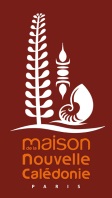 Service Etudiant Formation JeunesseChef de service Agnès Sirautagnes.siraut@mncparis.frATTENTION DEBUT DE LA CAMPAGNE ADMISSION POST BAC. Les inscriptions sont obligatoires pour tous les étudiants qui veulent entamer en métropole un des cursus suivants. DEBUT DES INSCRIPTIONS LE 20 janvier 2013FIN DES INSCRIPTIONS LE 20 MARS 2013Les BTS (Brevet de Technicien Supérieur)Les BTSA (Brevet de Technicien Supérieur Agricole)Les CPES (Classe Préparatoire aux Etudes Supérieures)Les CPGE (Classe Préparatoire aux Grandes Ecoles)Les DCG (Diplôme de Comptabilité et de Gestion)Les DEUST (Diplôme d'Études Universitaires Scientifiques et Techniques)Les DMA (Diplôme des Métiers d'Art)Les DTS (Diplôme de Technicien Supérieur)Les DUT (Diplôme Universitaire de Technologie) des IUT (instituts universitaires de technologie)Les Ecoles Nationales Supérieures d'ArchitectureLes Ecoles Supérieures d'Art dont la liste est disponible via le module "Recherche de formations"Les Formations d'Ingénieurs dont la liste est disponible via le module "Recherche de formations"Les Ecoles de Commerce dont la liste est disponible via le module "Recherche de formations"Les Licences (1 ère année en université)Les PACES (Premières Années Commune aux Etudes de Santé), 4 filières : médecine, pharmacie, odontologie et sage-femmeLes formations paramédicales et sociales dont la liste est disponible via le module "Recherche de formations"Les MAN (Mise A Niveau Hôtellerie ou en Arts appliqués)Les inscriptions se font en ligne sur le site : www.admission-postbac.frCommencez dès maintenant !!!!!!!